Sample Assessment Outline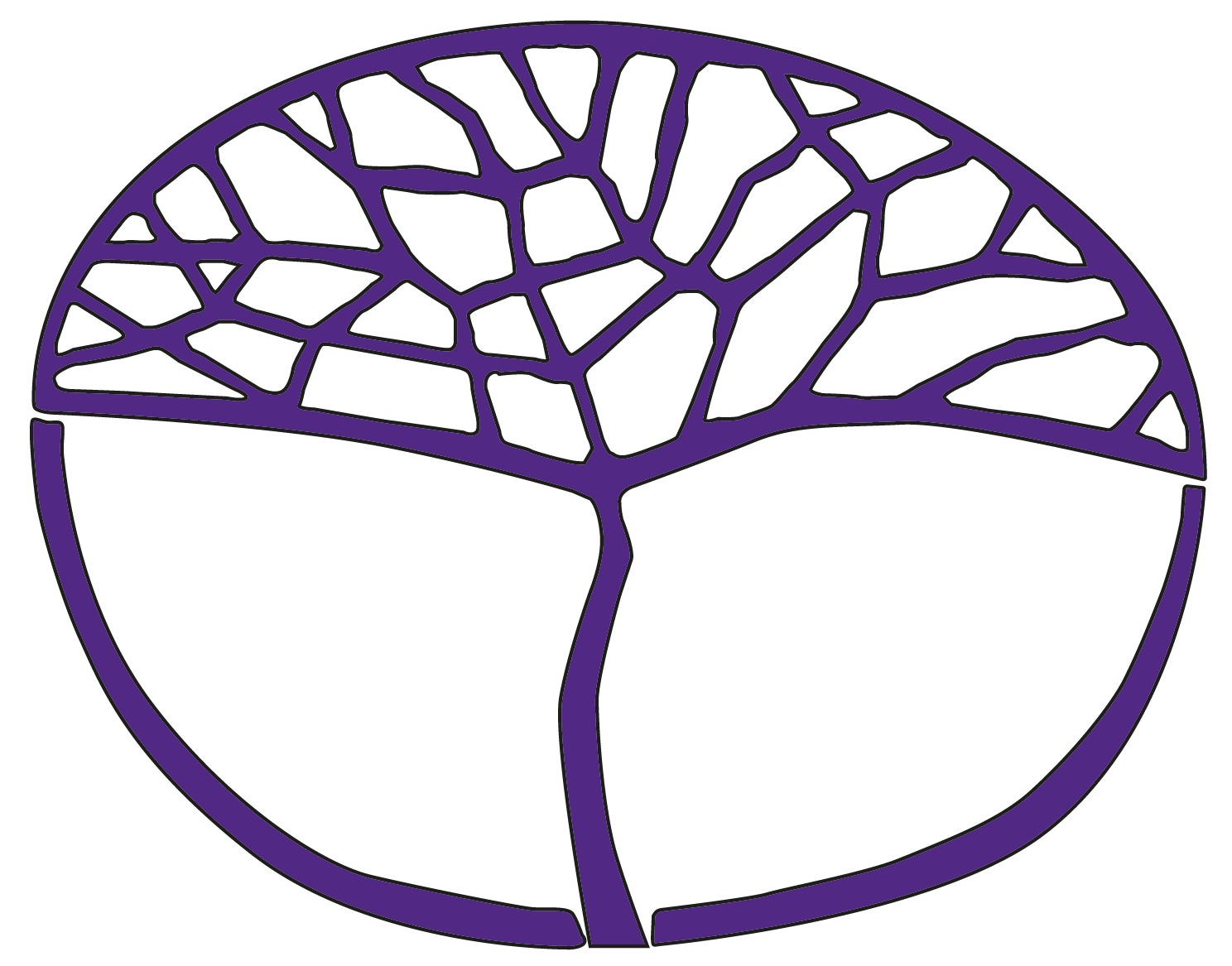 Aboriginal Languages of Western Australia General Year 12Copyright© School Curriculum and Standards Authority, 2015This document – apart from any third party copyright material contained in it – may be freely copied, or communicated on an intranet, for non-commercial purposes in educational institutions, provided that the School Curriculum and Standards Authority is acknowledged as the copyright owner, and that the Authority’s moral rights are not infringed.Copying or communication for any other purpose can be done only within the terms of the Copyright Act 1968 or with prior written permission of the School Curriculum and Standards Authority. Copying or communication of any third party copyright material can be done only within the terms of the Copyright Act 1968 or with permission of the copyright owners.Any content in this document that has been derived from the Australian Curriculum may be used under the terms of the Creative Commons Attribution-NonCommercial 3.0 Australia licenceDisclaimerAny resources such as texts, websites and so on that may be referred to in this document are provided as examples of resources that teachers can use to support their learning programs. Their inclusion does not imply that they are mandatory or that they are the only resources relevant to the course.Sample assessment outlineAboriginal Languages of Western Australia – General Year 12Unit 3 and Unit 4Assessment 
type Assessment type 
weighting Assessment task weightingWhenAssessment taskOral 
communication30%10%Semester 1Week 6Task 2: Language and social lifeParticipate in a conversation about the relationships and responsibilities between people and CountryOral 
communication30%10%Semester 2Week 8Task 8: Language variety and changeRetell a person's story about their language experience in your own wordsOral 
communication30%10%Semester 2Week 13Task 10: Intergenerational language changeInterview a community member/Elder/linguist using questions to elicit information about language change during this person's lifeResponse: 
Listening20%10%Semester 1Week 3Task 1: Roles, relationships and responsibilities between people and CountryListen to spoken texts and respond in English or the Language to questions in English or the LanguageResponse: 
Listening20%10%Semester 2Week 3Task 6: The language in today's worldListen to spoken texts and respond in English or the Language to questions in English or the LanguageResponse: 
Viewing and 
reading20%10%Semester 1Week 9Task 3: Regional language revival initiativesRead texts and respond in English or the Language to questions in English or the LanguageResponse: 
Viewing and 
reading20%10%Semester 2Week 6Task 7: Australian government policies affecting languageRead texts and respond in English or the Language to questions in English or the LanguageWritten 
communication15%7.5%Semester 1Week 11Task 4: Language variety and use: Language and land, people and environment, relationshipsThe impact of Aboriginal English and Kriol on the local languageWritten 
communication15%7.5%Semester 2Week 11Task 9: National language revival Write a summary or report of a documentary Externally 
set task15%15%Semester 1Week 13Task 5: A task set by the SCSA based on the following content from Unit 3 – <teacher to insert information provided by the Authority>Total100%100%